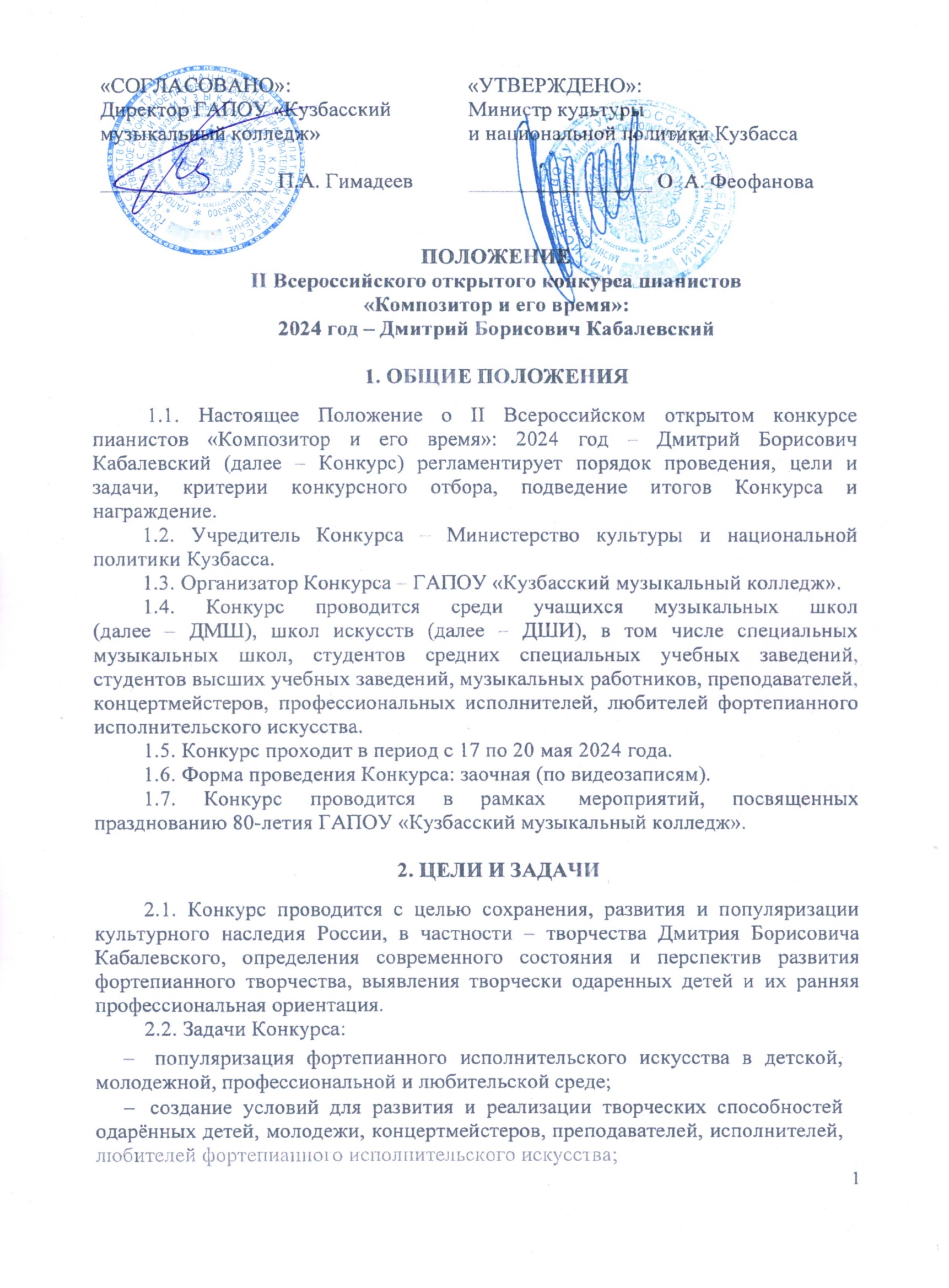 сохранение традиций сольного фортепианного исполнительства в культурном и образовательном пространстве регионов России;выявление новых имен талантливых детей, музыкантов разного уровня, развитие виртуозности, совершенствование профессионального мастерства;активный обмен опытом в области сольного фортепианного исполнительского искусства между преподавателями образовательных учреждений и любителями музыки, повышение квалификации преподавателей, концертмейстеров, исполнителей;расширение учебного репертуара учащихся фортепианных отделений образовательных учреждений культуры, концертмейстеров, преподавателей, любителей музыки, создание условий и поощрений для изучения произведений виртуозной фортепианной литературы;совершенствование профессиональных навыков педагогов-пианистов, концертмейстеров, любителей фортепианного исполнительского искусства.3. ПОРЯДОК ПРОВЕДЕНИЯ КОНКУРСА3.1. Для подготовки и проведения Конкурса создается организационный комитет (далее – Оргкомитет) (Приложение № 1 к настоящему Положению).Оргкомитет:информирует ДМШ, ДШИ, специальные музыкальные школы,  музыкальные колледжи и колледжи искусств, высшее учебные заведения 
о проведении Конкурса и его условиях;проводит сбор заявок с прилагаемыми документами;определяет порядок выступления участников.оформляет результаты Конкурса, организует награждение.3.1.1. Организатор имеет право использовать, тиражировать и распространять видеоматериалы Конкурса с информационной методической и рекламной целью.3.1.2. Оргкомитет имеет право окончательного решения всех организационных вопросов, возникающих во время подготовки и проведения Конкурса.3.1.3. Оргкомитет формирует жюри Конкурса (далее – Жюри), в состав которого входят ведущие преподаватели средних и высших учебных заведений в сфере культуры и искусства.3.2. Жюри возглавляет Председатель.3.2.1. Председатель Жюри имеет право двух голосов при решении спорных вопросов. 3.2.2. Оценка исполнения осуществляется по возрастным группам, 
по следующим критериям: стабильность и качество  исполнения; технические навыки владения инструментом; точность раскрытия музыкального образа; яркость и артистизм исполнителя.3.2.3. Жюри Конкурса имеет право:присуждать не все премии и дипломы;делить одну премию между участниками;награждать преподавателей за подготовку лауреатов Конкурса;учреждать специальные дипломы и призы;присудить Гран-при Конкурса (один на всех участников Конкурса).3.2.4. Член Жюри, представивший в качестве конкурсанта своего учащегося, в оценке его выступления не участвует.3.2.5. Решение Жюри является окончательным и пересмотру не подлежит.4. КОНКУРСНЫЕ ТРЕБОВАНИЯ4.1. Конкурс проводится по возрастным группам:	I группа – до 10 лет (включительно);	II группа – 11-14 лет;	III группа – 15-18 лет;	IV группа – 19 лет -22 года;	V группа – 23 года- 35 лет;	VI группа – старше 35 лет.4.2. Конкурс проходит в один тур для всех возрастных групп в двух номинациях «солисты» и «фортепианный ансамбль».4.3. В номинации «солисты» и номинации «фортепианный ансамбль» программа состоит их двух произведений:– произведение Дмитрия Борисовича Кабалевского или произведение композитора – его современника;– произведение по выбору конкурсанта.4.4. Вся программа в сольной номинации исполняется наизусть, в ансамблевой номинации возможно исполнение по нотам. 4.5. Требования к видеозаписям:Видеофайлы, представляющие конкурсный материал, должны быть размещены на сайте http://www.youtube.com/ (можно загрузить на любую удобную для Вас интернет-платформу), предоставлены с открытым доступом («для всех») к просмотру видеоматериалов и быть активными. Для участия в Конкурсе необходимо прислать ссылку (ссылки) на видеозапись или видеозаписи (одна или две ссылки). Все произведения исполняются наизусть.Ссылки на видеозаписи участников Конкурса располагаются на официальном сайте ГАПОУ «Кузбасский музыкальный колледж»
https://kmk42.ru/ в разделе «Конкурсы» / «Композитор и его время» в открытом доступе (или в группе в ВК https://vk.com/kmk_42). Наличие доступа к ссылкам — сфера ответственности конкурсанта. Участники, приславшие неработающие ссылки, не будут оцениваться Жюри.Видеозапись исполнения участника Конкурса осуществляется на видеокамеру с одной точки, обеспечивающей обзор участника в полный рост, клавиатуры и педалей, единым роликом, без монтажа. Расположение кадра горизонтальное. Желательно, чтобы камера находилась справа от исполнителя. 
В случае дистанционного обучения принимаются ссылки на домашнее видео, концертная форма обязательна.Видеофайл называется по имени и фамилии участника, указываются его место проживания, направляющее учебное заведение, композитор, произведение (опус, тональность, номер), например:Мария Иванова, г. Березовский, ДШИ № 14. К. Черни. Этюд соч. 299 № 113.6. Время звучания программ. Хронометраж – до 15 минут.5. ПОРЯДОК ПОДАЧИ ДОКУМЕНТОВ5.1. Для участия в Конкурсе необходимо до 07.05.2024 г. выслать на электронную почту kmk-konkurs.doc@mail.ru следующие сканированные документы:заявку на участие  (документ в формате .doc/.docx) (Приложение № 2 к настоящему Положению);копию свидетельства о рождении или паспорта участника (сканированный вариант стр.1, 2);для физических лиц, оплата за организацию и проведение конкурса является полным и безоговорочным принятием публичной оферты (Приложение № 3 к настоящему Положению); для юридических лиц, заполненный договор, акт (документ 
в формате .doc/.docx) (Приложение № 4 к настоящему Положению), согласие на обработку персональных данных участника Конкурса 
(в соответствии с возрастом) (Приложения № 4, 5, 6 к настоящему Положению).5.2. Пакет документов на каждого участника направляется в отдельном письме. В теме электронного письма необходимо указать фамилию, имя участника.5.3. Заявки, присланные позже установленного срока, не рассматриваются.5.4. Оргкомитет оставляет за собой право продления срока приема заявок. 6. ОПЛАТА ЗА ОРГАНИЗАЦИЮ И ПРОВЕДЕНИЕ КОНКУРСА6.1. Оплата за организацию и проведение Конкурса в номинации «солисты» составляет 1500 (одна тысяча пятьсот) рублей (один участник, одна заявка). В номинации «фортепианный ансамбль» 2000 (две тысячи) рублей 
(один ансамбль). 6.2. Плата за участие осуществляется перечислением на расчётный счёт ГАПОУ «Кузбасский музыкальный колледж» по 13.05.2024 включительно. 6.3. Банковские реквизиты для оплаты:ИНН 4207023636, КПП 420501001Минфин Кузбасса (ГАПОУ «Кузбасский музыкальный колледж»
л/с 30396Ё84500),р/сч. 03224643320000003900 в отделении Кемерово Банка России//УФК по Кемеровской области-Кузбассу г КемеровоБИК 013207212к/с 40102810745370000032КБК 000000000000000001306.4. В платежном документе необходимо указать:фамилию и имя участника Конкурса.в графе «назначение платежа» – «Композитор и его время».6.5. Для юридических лиц платежные документы оформляются после получения заявки от участников (с заполненным в формате .doc/.docx договором и актом).6.6. В случае отказа от участия в Конкурсе по любым причинам   произведенная оплата за организацию и проведение Конкурса не возвращается.6.7. Возможно получение рецензии члена Жюри на выступление участника Конкурса. Стоимость рецензии одного члена Жюри 500 рублей (один участник, одна рецензия). Реквизиты для оплаты рецензии указаны в пункте 6.3. настоящего Положения. В электронном письме на указанный в Положении электронный адрес: kmk-konkurs.doc@mail.ru  необходимо указать: •	Ф.И.О., возрастную группу конкурсанта;•    Ф.И.О. члена жюри, рецензию которого хотите получить;•	Прикрепить  документ об оплате (скан документа);•	В графе «назначение платежа» – рецензия члена жюри на выступление участника (Ф.И.О.) в конкурсе ……………………..; •	Тема письма – Рецензия «……………………».7. ПОДВЕДЕНИЕ ИТОГОВ КОНКУРСА	7.1. Участники, занявшие 1, 2 и 3 места в каждой возрастной группе, становятся лауреатами Конкурса 1, 2 и 3 степени соответственно. Участники, занявшие по количеству баллов три последующих места, становятся дипломантами Конкурса. Участники Конкурса, не занявшие призовые места, получают диплом участника Конкурса.	7.2. По результатам конкурсных прослушиваний может быть присужден Гран-при.	7.3. Фамилия преподавателя указывается в дипломе участника Конкурса.	7.4. Результаты Конкурса размещаются на официальном сайте ГАПОУ «Кузбасский музыкальный колледж» https://kmk42.ru/ в разделе «Конкурсы» / «Композитор и его время» не позднее 21.05.2024 года 
(или в группе в ВК https://vk.com/kmk_42).	7.5. Дипломы победителям, участникам Конкурса, специальные призы (дипломы) высылаются в электронном виде на электронный адрес, указанный в заявке, после оглашения результатов Конкурса.8. КОНТАКТЫ650025, Кемеровская область – Кузбасса, г. Кемерово, ул. Дарвина, 4 ГАПОУ «Кузбасский музыкальный колледж», электронный адрес: kmk-konkurs.doc@mail.ru  Контактные лица:Олейникова Жанна Вячеславовна  тел. +7-923-606-29-08 Рубанникова Татьяна Викторовна тел. +7-913-436-33-24 Сайт ГАПОУ «Кузбасский музыкальный колледж» https://kmk42.ru/ Приложение № 1 к Положению II Всероссийского открытого конкурса пианистов «Композитор и его время»:2024 год  - Дмитрий Борисович Кабалевский ОргкомитетII Всероссийского открытогоконкурса пианистов «Композитор и его время»:2024 год  - Дмитрий Борисович Кабалевский	Гимадеев Павел Александрович  –  директор ГАПОУ «Кузбасский музыкальный колледж»;	Щербаков Василий Фёдорович –  российский пианист, педагог и композитор, профессор, кандидат педагогических наук, президент РОСИСМЕ;	Олейникова Жанна Вячеславовна – преподаватель 
ГАПОУ «Кузбасский музыкальный колледж», Почетный работник среднего профессионального образования Российской Федерации;	Бриллиантова Галина Николаевна – преподаватель 
ГАПОУ «Кузбасский музыкальный колледж»;	Рубанникова Татьяна Викторовна – преподаватель 
ГАПОУ «Кузбасский музыкальный колледж». Приложение № 2 к Положению II Всероссийского открытого конкурса пианистов «Композитор и его время»:2024 год  - Дмитрий Борисович Кабалевский 	Заявку на участие в Конкурсе необходимо отправить на указанный адрес электронной почты kmk-konkurs.doc@mail.ru в формате .doc/.docx и сканированный вариант с печатью и подписью руководителя учреждения.  ЗаявкаII Всероссийский открытый конкурс пианистов «Композитор и его время»1. Фамилия и имя участника;2. Возрастная группа, номинация; 3. Страна, регион, город участника; 4. Наименование образовательного учреждения;5. Ф.И.О. преподавателя;6. Контактная информация участника (моб. телефон, WhatsApp, e-mail); 7. Программа (два произведения): (автор, название произведения, опус); 10. Ссылка (ссылки) на видео конкурсанта;Руководитель учреждения: (дата, подпись, расшифровка подписи, печать)Приложение № 3 к Положению II Всероссийского открытого конкурса пианистов «Композитор и его время»:2024 год  - Дмитрий Борисович Кабалевский (публичная оферта для плательщиков физических лиц)ВНИМАНИЕ:Заполнять ни чего не надо, факт оплаты является фактом принятия всех условий публичной оферты.Контактное лицо по заключению договоров: юрист Алексеев Олег Анатольевич тел. +7(3842)75-66-37, 75-95-15Договор-офертао предоставлении услуг (публичная оферта)на организацию и проведения мероприятияг. Кемерово                                                                                          1. Общие положения1.1. Данный документ является официальным предложением (публичной офертой) государственным автономным профессиональным образовательным учреждением «Кузбасский музыкальный колледж», именуемым в дальнейшем «Исполнитель», и содержит все существенные условия предоставления услуг любому физическому лицу, именуемому в дальнейшем «Заказчик». Полный перечень услуг, а также размеры оплаты, сроки проведения мероприятия объявлены на сайте Исполнителя: http://kmk42.ru в Положении к проводимому мероприятию.1.2. В соответствии с пунктом 2 статьи 437 Гражданского кодекса Российской Федерации в случае принятия изложенных ниже условий и оплаты услуг, физическое лицо, производящее акцепт этой оферты становится Заказчиком, а Исполнитель и Заказчик совместно - Сторонами настоящего договора. При этом договор считается заключенным без подписания в каждом конкретном случае, так как акцепт оферты приравнивается к заключению договора на указанных ниже условиях.2. Термины и определенияВ целях настоящей оферты нижеприведенные термины используются в следующих значениях:«Оферта» — настоящий документ опубликованный на сайте http://kmk42.ru;«Акцепт Оферты»— полное и безоговорочное принятие Оферты путем осуществления действий, указанных в п.3.3. Оферты. Акцепт Оферты создает Договор;«Заказчик» — физическое лицо, осуществившее Акцепт Оферты и являющееся потребителем услуг по заключенному Договору;«Договор»— договор между Заказчиком и Исполнителем на предоставление   услуг по организации и проведению мероприятия, который заключается посредством Акцепта Оферты;«Мероприятие» - организуемые и проводимые Исполнителем конкурсы, олимпиады, фестивали и иные творческие события.  3. Предмет договора оферты3.1. Согласно договору-оферте Исполнитель предоставляет Заказчику услуги организации и проведению мероприятий,  под которыми понимаются различные конкурсы, олимпиады, фестивали и иные творческие события  проводимые Исполнителем (далее Услуги).3.2. Исполнитель оказывает услуги Заказчику только в случае подачи Заказчиком соответствующей заявки, иных документов (в соответствии с условиями Положения о мероприятии), оплаты услуги, согласно ценам утвержденным в Положении о мероприятии.3.3. Акцептом договора-оферты является факт оплаты Заказчиком выбранной услуги.4. Права и обязанности сторон4.1. Исполнитель обязуется:4.1.1. Произвести регистрацию Заказчика при получении от него заявки на оказание услуг.4.1.2. Предоставить услуги Заказчику по выбранному мероприятию,  при условии оплаты услуги Заказчиком в полном объеме и выполнении всех правил проведения конкретного мероприятия согласно Положению о мероприятии.4.1.3. Размещать на сайте http://kmk42.ru информацию о перечне предоставляемых услуг, об условиях и стоимости проведения мероприятий путем размещения Положений о мероприятии.4.1.4. Используя электронную почту и сайт http://kmk42.ru информировать Заказчика об услугах и условиях их получения.4.1.5. В целях оказания услуги производить доставку информации Заказчику по электронной почте по адресам, указанным Заказчиком при подаче заявки на оказание услуг.4.2. Исполнитель имеет право:4.2.1. Отказать Заказчику в предоставлении услуги в случае неоплаты (неполной оплаты) услуги в установленные сроки, при несвоевременном предоставлении заявки на оказание услуги, а также при нарушении правил участия в мероприятии.4.2.2. В одностороннем порядке определять стоимость всех предоставляемых услуг на сайте http://kmk42.ru, которая указывается в Положении о мероприятии.4.2.3. Вносить изменения в условия данного Договора в одностороннем порядке.4.3. Заказчик обязуется:4.3.1. Самостоятельно и своевременно знакомиться на сайте http://kmk42.ru с установленными Услугами, ценами на услуги, порядком и сроками их предоставления.4.3.2. Своевременно оплачивать выбранные услуги Исполнителя в соответствии с установленными на момент оплаты ценами.4.3.3. В соответствии с правилами участия в мероприятиях подать заявку на услуги на адрес электронной почты, указанный в Положении омероприятии, а также предоставить конкурсный материал с указанием достоверных контактных данных о себе и о участниках, интересы которых представляет.4.4. Заказчик вправе:4.4.1. Получать от Исполнителя оплаченные услуги в соответствии с условиями настоящего Договора-оферты.4.4.2. Получать от Исполнителя полную и достоверную информацию, связанную со сроками и условиями проведения мероприятий на сайте http://kmk42.ru, и по телефонам, указанным в Положении о мероприятии.4.4.3. В любое время в одностороннем порядке отказаться от услуг Исполнителя. В случае одностороннего отказа Заказчика от услуг Исполнителя произведенная оплата не возвращается.5. Стоимость Услуг5.1. Стоимость услуг, предоставляемых Исполнителем по Договору, определяется Исполнителем в одностороннем порядке. 5.2. Стоимость услуг публикуется на сайте http://kmk42.ru, указывается в Положении о мероприятии.5.3. Все расчеты по Договору производятся в рублях РФ.6. Порядок и сроки расчетов6.1. Оплата услуг Исполнителя Заказчиком производится денежными средствами по безналичному расчету в любом банковском отделении на территории России по реквизитам.6.2. Услуги предоставляются Заказчику на условиях 100% предоплаты стоимости выбранной услуги.6.3. Реквизиты для оплаты услуг размещены на сайте http://kmk42.ru  в Положении о мероприятии.7. Особые условия и ответственность сторон7.1. Заказчик несет полную ответственность за правильность и своевременность производимой им оплаты за услуги Исполнителя, достоверность регистрационных данных, выполнение правил проведения мероприятий, размещенных на сайте http://kmk42.ru в Положении о мероприятии.7.2. Исполнитель несет ответственность за своевременность предоставляемых услуг при выполнении Заказчиком установленных требований и правил, размещенных на сайте http://kmk42.ru в Положении о мероприятии. 7.3. Исполнитель не несет ответственности за неполучение Заказчиком услуг в следующих случаях:7.3.1. Заказчик не предоставил Исполнителю информацию об оплате услуги.7.3.2. Заказчик указал недостоверные данные в заявке на услугу.7.3.3. Указанный Заказчиком адрес электронной почты содержит ошибку или на момент оказания услуги не доступен.7.3.4. Заказчик не предоставил своевременно Исполнителю конкурсный материал.7.3.5. Заказчик не может получить услуги по независящим от него обстоятельствам.7.4. Исполнитель освобождается от ответственности за нарушение условий Договора, если такое нарушение вызвано действием обстоятельств непреодолимой силы (форс-мажор), включая: действия органов государственной власти (в т.ч. принятие правовых актов), пожар, наводнение, землетрясение, другие стихийные бедствия, отсутствие электроэнергии и/или сбои работы компьютерной сети, забастовки, гражданские волнения, беспорядки, любые иные обстоятельства, не ограничиваясь перечисленным, которые могут повлиять на исполнение Исполнителем Договора.7.5. Исполнитель не несет ответственности за качество каналов связи общего пользования или служб, предоставляющих доступ Заказчика к его услугам.7.6. Настоящий договор публичной оферты имеет силу акта об оказании услуг. Приемка производится без подписания соответствующего акта. Услуги считаются оказанными надлежащим образом и в полном объеме, если в течение 3 (трех) календарных дней с момента оказания услуги Заказчик не предъявил претензию.8. Порядок рассмотрения претензий и споров8.1. Претензии Заказчика по предоставляемым Услугам принимаются Исполнителем к рассмотрению по электронной почте в течение 10 (десяти) рабочих дней с момента возникновения спорной ситуации.8.2. При рассмотрении спорных ситуаций Исполнитель вправе запросить у Заказчика всю интересующую его документацию относительно рассматриваемого мероприятия. В случае не предоставления Заказчиком документов в течение 3 (трех) календарных дней с момента их требования, претензия рассмотрению Исполнителем не подлежит.9. Дополнительные условия9.1. Заказчик, заключая настоящий Договор, в соответствии с Федеральным законом Российской Федерации от  27 июля 2006 г. № 152-ФЗ РФ 
«О персональных данных», выражает согласие на обработку, хранение и иное использование персональных данных, содержащихся в документах и иной информации, передаваемых Исполнителю в целях обеспечения исполнения заключенного Договора.9.2. Договор вступает в силу с момента поступления на счет Исполнителя соответствующей оплаты Заказчика при условии получения Исполнителем заявки Заказчика на участие в мероприятии.9.3. Все споры решаются Исполнителем и Заказчиком путем проведения переговоров посредством электронной почты. При не достижении компромисса Стороны решают споры в порядке, предусмотренном законодательством Российской Федерации.Приложение № 4 к Положению II Всероссийского открытого конкурса пианистов «Композитор и его время»:2024 год  - Дмитрий Борисович Кабалевский (образец договора для плательщиков юридических лиц)ВНИМАНИЕ:Образец Договора и Акта необходимо заполнить (документ в формате .doc/ .docx), внести свои реквизиты, указать количество участников и сумму договора (исходя из количества участников). Дату, № договора и акта присваивает Исполнитель;В формате  .doc/.docx отправить для проверки на Е-mail: kmk-konkurs.doc@mail.ru После  проверки, на указанный ВАМИ в договоре Е-mail, будет выслан договор и акт с номером и датой, необходимо их распечатать, подписать, вместе с согласием на обработку персональных данных, оригиналы передать Организатору любым способом (нарочным, почтой и т. д.).Контактное лицо по заключению договоров:       юрист Алексеев Олег Анатольевич тел. +7(3842)75-66-37, 75-95-15ДОГОВОР № ______возмездного оказания услугг. Кемерово                                                                                   			       ____ мая 2024 г.__________________________________________________, именуемый в дальнейшем «Заказчик», в лице директора _________________________________, действующего на основании Устава  с одной стороны, и ГАПОУ «Кузбасский музыкальный колледж», именуемое в дальнейшем «Исполнитель», в лице директора Гимадеева Павла Александровича, действующего на основании Устава, с другой стороны, именуемые в дальнейшем «Стороны», заключили настоящий договор о нижеследующем:1. ПРЕДМЕТ ДОГОВОРА1.1. Заказчик поручает, а Исполнитель принимает на себя обязательства оказать следующие услуги:- организовать и провести II Всероссийский открытый конкурс пианистов «Композитор и его время».1.2. Срок оказания услуг: 17-20.05.2024.Место проведения: г. Кемерово, ул. Дарвина, 4, помещение ГАПОУ «Кузбасский музыкальный колледж».             1.3. ФИО участника (ов): _____________________________________________.2. ОБЯЗАННОСТИ ИСПОЛНИТЕЛЯ2.1. Оказывать услуги, указанные в п.1.1. с надлежащим качеством.2.2. При невыполнении или несвоевременном выполнении Заказчиком условий договора,  Исполнитель освобождается от принятых на себя обязательств.2.3. При невыполнении Исполнителем принятых на себя обязательств по вине Исполнителя, Исполнитель обязуется возвратить Заказчику перечисленные им средства.3. ОБЯЗАННОСТИ ЗАКАЗЧИКА3.1. Оплатить Исполнителю за услуги в порядке и в сроки, указанные в настоящем договоре. 3.2. Своевременно обеспечить Исполнителя необходимыми для выполнения договора документами, информацией.3.3. В течение 3-х рабочих дней со дня получения договора и акта оказанных услуг Заказчик должен подписать их и вернуть Исполнителю нарочным или заказным почтовым отправлением по выбору. 4. СУММА ДОГОВОРА И ПОРЯДОК РАСЧЕТОВ4.1. Стоимость оказываемых услуг за одного участника составляет:- за организацию и проведение II Всероссийского открытого конкурса пианистов «Композитор и его время»:– за участие в номинации «солисты» 1500 (одна тысяча пятьсот) рублей.– за участие в номинации «фортепианный ансамбль» 2000 (две тысячи) рублей.4.2. Количество участников – ________.4.3. Общая стоимость оказываемых услуг, предусмотренных договором, составляет              _______ (__________________________________) рублей 00 копеек без НДС.            4.4. Цена договора является твёрдой и определяется на весь срок исполнения договора.             4.5. Оплата производится путем 100% предоплаты на основании выставленного счета, путем перечисления денежных средств на расчетный счет  Исполнителя. 	4.6. Источник финансирования – _____________________________________________4.7. Договор заключен на основании (44 или 223 ФЗ______________________________)5. ОТВЕТСТВЕННОСТЬ СТОРОН5.1. В случае просрочки исполнения, неисполнения или ненадлежащего исполнения своих обязательств по договору Стороны несут ответственность в соответствии с действующим законодательством Российской Федерации.6. ПОРЯДОК РАЗРЕШЕНИЯ СПОРОВ6.1.	Споры и разногласия, которые могут возникнуть при исполнении настоящего договора разрешаются путем переговоров между Сторонами.6.2.	В случае невозможности разрешения споров путем переговоров Сторон, после реализации, предусмотренной законодательством процедуры досудебного урегулирования разногласий, передают их на рассмотрение в Арбитражный суд Кемеровской области.7. ЗАКЛЮЧИТЕЛЬНЫЕ ПОЛОЖЕНИЯ7.1.	Во всем, что не урегулировано настоящим договором, стороны руководствуются действующим законодательством Российской Федерации.7.2.	Настоящий договор составлен в двух экземплярах, имеющих одинаковую силу, по одному для каждой из Сторон.7.3.    Настоящий договор вступает в силу со дня его заключения сторонами и действует до полного исполнения сторонами принятых на себя обязательств.8. ЮРИДИЧЕСКИЕ АДРЕСА И ПОДПИСИ СТОРОНАктоказанных услуг№ _____ от 20 мая 2024 г.____________________________________, именуемый в дальнейшем «Заказчик», с одной стороны, и ГАПОУ «Кузбасский музыкальный колледж», именуемое в дальнейшем «Исполнитель», в лице Директора Гимадеева Павла Александровича, действующего на основании Устава, с другой стороны, совместно именуемые в дальнейшем «Стороны», составили настоящий акт о том, что: 1. В соответствии с договором возмездного оказания услуг № ________ от ____ мая 2024 г. Исполнитель:- организовал подготовительную работу (прием, регистрация и обработка заявок участников; формирование жюри; приобретение расходных материалов для проведения конкурса;  приобретение грамот, дипломов);     - провел II Всероссийский открытый конкурс пианистов «Композитор и его время».       2. Срок оказания услуг: 17-20.05.2024.2.1. Количество участников – _______ .2.2. Стоимость оказанных услуг, предусмотренных договором, составляет _______ (________________________) рублей 00 копеек без НДС.        3. Стороны  по вышеуказанному договору претензий друг к другу не имеют.Приложение № 5 к Положению II Всероссийского открытого конкурса пианистов «Композитор и его время»:2024 год  - Дмитрий Борисович КабалевскийСОГЛАСИЕ ЗАКОННОГО ПРЕДСТАВИТЕЛЯ НЕСОВЕРШЕННОЛЕТНЕГО НА УЧАСТИЕ Я, _______________________________________________________________________, Ф. И. О. (полностью) законного представителя несовершеннолетнего даю согласие на участие в Конкурсе __________________________________________________________________ Ф. И. О. (полностью) несовершеннолетнего __________ _____________________ дата подпись                                          Директор ГАПОУ «Кузбасский музыкальный колледж» Гимадеев П. А.СОГЛАСИЕ ЗАКОННОГО ПРЕДСТАВИТЕЛЯ НЕСОВЕРШЕННОЛЕТНЕГО НА ОБРАБОТКУ ЕГО ПЕРСОНАЛЬНЫХ ДАННЫХЯ,________________________________________________________________________Ф. И. О. полностью), проживающий (ая) по адресу: ___________________________________________________________________ ______________, паспорт серия ______№ _______________, выдан (кем и когда)____________________________   __________________________________________________________________________________, код подразделения __________, являюсь законным представителем несовершеннолетнего ________________________________________________________Ф. И. О. полностью) (далее – ребёнка) на основании ст. 64 п. 1 Семейного кодекса РФ1 , Федерального закона от 27 июля 2006 года №152-ФЗ «О персональных данных» (ред. от 31 декабря 2017 г.). Настоящим даю своё согласие на обработку в ГАПОУ «Кузбасский музыкальный колледж», расположенному по адресу: г. Кемерово, ул. Дарвина 4, персональных данных моего ребёнка __________________________________________________________________________________, относящихся исключительно к перечисленным ниже категориям персональных данных: - фамилия, имя, отчество; - год, месяц и дата рождения; - место учёбы (ДМШ, ДШИ, колледж, дошкольное учреждение); - класс (курс). Я даю согласие на использование персональных данных ребёнка исключительно в следующих целях: - участие в Конкурсе; - награждение; - ведение статистики. Я даю согласие на аудиозапись, видеосъемку, фотографирование. Настоящее согласие предоставляется на осуществление сотрудниками ГАПОУ «Кузбасский музыкальный колледж» следующих действий в отношении персональных данных ребёнка: сбор, систематизация, накопление, хранение, уточнение (обновление, изменение), публикацию (в том числе в сети Интернет), использование, передачу третьим лицам (Министерству культуры и национальной политики Кузбасса), обезличивание, блокирование (не включает возможность ограничения моего доступа к персональным данным ребёнка), уничтожение. При обработке персональных данных ребёнка в целях ведения статистики персональные данные ребёнка должны быть обезличены. Я даю согласие на обработку персональных данных ребёнка как неавтоматизированным, так и автоматизированным способом обработки и уведомлён, что в ГАПОУ «Кузбасский музыкальный колледж» обработка персональных данных осуществляется в соответствии с действующим законодательством РФ. Данное Согласие действует до достижения целей обработки в ГАПОУ «Кузбасский музыкальный колледж» на время подготовки, проведения и подведения итогов Конкурса, в случае утраты 1 Для родителей. Для усыновителей – ст. 64 п. 1, ст. 137 п. 1 «Семейного Кодекса РФ», для опекунов – ст. 15 п. 2 Федерального закона «Об опеке и попечительстве», для попечителей – ст. 15 п. 3. Федерального закона «Об опеке и попечительстве» необходимости в достижении этих целей или отзыва данного Согласия. Данное Согласие может быть отозвано в любой момент по моему письменному заявлению. Я подтверждаю, что, давая настоящее согласие, я действую по своей воле и в интересах ребёнка, законным представителем которого я являюсь. Дата: «______»____________ 20___г. Подпись _____________ __________________________________Ф. И. О. законного представителя  Приложение № 6 к Положению II Всероссийского открытого конкурса пианистов «Композитор и его время»:2024 год  - Дмитрий Борисович КабалевскийСОГЛАСИЕ СОВЕРШЕННОЛЕТНЕГО УЧАСТНИКА НА УЧАСТИЕ Я, _____________________________________________________________, Ф. И. О. (полностью) совершеннолетнего даю согласие на участие в Конкурсе ______________________________________________________________ Ф. И. О. (полностью) совершеннолетнего __________ _____________________________________________________ дата                 подпись                                         Директор ГАПОУ «Кузбасский музыкальный колледж» Гимадеев П. А. СОГЛАСИЕ СОВЕРШЕННОЛЕТНЕГО УЧАСТНИКА НА ОБРАБОТКУ ЕГО ПЕРСОНАЛЬНЫХ ДАННЫХ Я,___________________________________________________________________Ф. И. О. полностью, проживающий (ая) по адресу: _______________________________________, паспорт серия______№_______________, выдан (кем и когда)______________________________________________________________________________________________________________, код подразделения __________, на основании Федерального закона от 27 июля 2006 года №152-ФЗ «О персональных данных» (ред. от 31 декабря 2017 г.). Настоящим даю своё согласие на обработку в ГАПОУ «Кузбасский музыкальный колледж», расположенному по адресу: г. Кемерово, ул. Дарвина 4, моих персональных данных, относящихся исключительно к перечисленным ниже категориям: - фамилия, имя, отчество; - год, месяц и дата рождения; - место учёбы; - курс. Я даю согласие на использование персональных данных исключительно в следующих целях: - участие в Конкурсе; - награждение; - ведение статистики. Я даю согласие на аудиозапись, видеосъемку, фотографирование. Настоящее согласие предоставляется на осуществление сотрудниками ГАПОУ «Кузбасский музыкальный колледж» следующих действий в отношении моих персональных данных: сбор, систематизация, накопление, хранение, уточнение (обновление, изменение), публикацию (в том числе в сети Интернет), использование, передачу третьим лицам (Министерству культуры и национальной политики Кузбасса), обезличивание, блокирование (не включает возможность ограничения моего доступа к персональным данным), уничтожение. При обработке моих персональных данных в целях ведения статистики персональные данные должны быть обезличены. Я даю согласие на обработку моих персональных данных как неавтоматизированным, так и автоматизированным способом обработки и уведомлён, что в ГАПОУ «Кузбасский музыкальный колледж» обработка персональных данных осуществляется в соответствии с действующим законодательством РФ. Данное Согласие действует до достижения целей обработки в ГАПОУ «Кузбасский музыкальный колледж» на время подготовки, проведения и подведения итогов Конкурса, в случае утраты необходимости в достижении этих целей или отзыва данного Согласия. Данное Согласие может быть отозвано в любой момент по моему письменному заявлению. Я подтверждаю, что, давая настоящее согласие, я действую по своей воле и в своих интересах. Дата: «______»____________ 20___г.    Подпись _____________  ________________________________________________Ф. И. О. Приложение № 7 к Положению II Всероссийского открытого конкурса пианистов «Композитор и его время»:2024 год  - Дмитрий Борисович КабалевскийДиректор ГАПОУ «Кузбасский музыкальный колледж»Гимадеев П. А.СОГЛАСИЕ НА ОБРАБОТКУ ПЕРСОНАЛЬНЫХ ДАННЫХ ПРЕПОДАВАТЕЛЯ, КОНЦЕРТМЕЙСТЕРА, ИЛЛЮСТРАТОРА Я,________________________________________________________________________________Ф. И. О. полностью, проживающий (ая) по адресу: _________________________________________________________________________________, паспорт серия______№_______________, выдан (кем и когда)_____________________________________________________________________________________________________________, код подразделения __________, на основании Федерального закона от 27 июля 2006 года №152-ФЗ «О персональных данных» (ред. от 31 декабря 2017 г.). Настоящим даю своё согласие на обработку в ГАПОУ «Кузбасский музыкальный колледж», расположенному по адресу: г. Кемерово, ул. Дарвина 4, моих персональных данных, относящихся исключительно к перечисленным ниже категориям: - фамилия, имя, отчество; - место работы; - должность. Я даю согласие на использование персональных данных исключительно в следующих целях: - участие в Конкурсе; - награждение; - ведение статистики. Я даю согласие на аудиозапись, видеосъемку, фотографирование. Настоящее согласие предоставляется на осуществление сотрудниками ГАПОУ «Кузбасский музыкальный колледж» следующих действий в отношении моих персональных данных: сбор, систематизация, накопление, хранение, уточнение (обновление, изменение), публикацию (в том числе в сети Интернет), использование, передачу третьим лицам (Министерству культуры и национальной политики Кузбасса), обезличивание, блокирование (не включает возможность ограничения моего доступа к персональным данным), уничтожение. При обработке моих персональных данных в целях ведения статистики персональные данные должны быть обезличены. Я даю согласие на обработку моих персональных данных как неавтоматизированным, так и автоматизированным способом обработки и уведомлён, что в ГАПОУ «Кузбасский музыкальный колледж» обработка персональных данных осуществляется в соответствии с действующим законодательством РФ. Данное Согласие действует до достижения целей обработки в ГАПОУ «Кузбасский музыкальный колледж» на время подготовки, проведения и подведения итогов Конкурса, в случае утраты необходимости в достижении этих целей или отзыва данного Согласия. Данное Согласие может быть отозвано в любой момент по моему письменному заявлению. Я подтверждаю, что, давая настоящее согласие, я действую по своей воле и в своих интересах. Дата: «______»____________ 20___г. Подпись _____________ _______________________________________________Ф. И. О. Заказчик:Исполнитель:ГАПОУ «Кузбасский музыкальный колледж»650004, г. Кемерово, ул. Спортивная,93ИНН 4207023636, КПП 420501001Минфин Кузбасса (ГАПОУ «Кузбасский музыкальный колледж» л/с 30396Ё84500)р/сч. 03224643320000003900 в отделении Кемерово Банка России//УФК по Кемеровской области-Кузбассу г КемеровоБИК 013207212к/с 40102810745370000032КБК 00000000000000000130e-mail:_________________________Директор_________________  /________________/м. пДиректор_________________ П. А. Гимадеевм.п.Заказчик:________________ /__________________/Исполнитель:Директор_________________ П. А. Гимадеевм. п